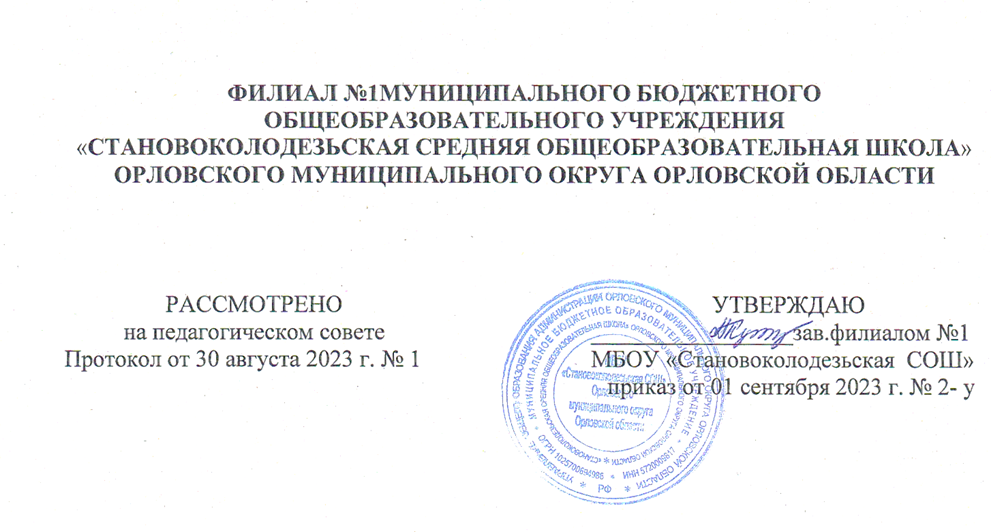 РЕЗУЛЬТАТЫ ИЗУЧЕНИЯУЧЕБНОГО ПРЕДМЕТА «ОБЩЕСТВОЗНАНИЕ»Личностные результаты:мотивированность и направленность на активное и созидательное участие в будущем в общественной и государственной жизни;заинтересованность не только в личном успехе, но и в развитии различных сторон жизни общества, в благополучии и процветании своей страны;ценностные ориентиры, основанные на идеях патриотизма, любви и уважения к Отечеству; на отношении к человеку, его правам и свободам как высшей ценности; на стремлении к укреплению исторически сложившегося государственного единства; на признании равноправия народов, единства разнообразных культур; на убежденности в важности для общества семьи и семейных традиций; на осознании необходимости поддержания гражданского мира и согласия и своей ответственности за судьбу страны перед нынешними и грядущими поколениями.Метапредметные результаты:умение сознательно организовывать свою познавательную деятельность (от постановки цели до получения и оценки результата);умение объяснять явления и процессы социальной действительности с научных, социально-философских позиций; рассматривать их комплексно в контексте сложившихся реалий и возможных перспектив;способность анализировать реальные социальные ситуации, выбирать адекватные способы деятельности и модели поведения в рамках реализуемых основных социальных ролей (производитель, потребитель и др.);овладение различными видами публичных выступлений (высказывания, монолог, дискуссия) и следование этическим нормам и правилам ведения диалога;умение выполнять познавательные и практические задания, в том числе с использованием проектной деятельности на уроках и в доступной социальной практике, на:1) использование элементов причинно-следственного анализа;2) исследование несложных реальных связей и зависимостей;3) определение сущностных характеристик изучаемого объекта; выбор верных критериев для сравнения, сопоставления, оценки объектов;4) поиск и извлечение нужной информации по заданной теме в адаптированных источниках различного типа;5) перевод информации из одной знаковой системы в другую (из текста в таблицу, из аудиовизуального ряда в текст и др.), выбор знаковых систем адекватно познавательной и коммуникативной ситуации;6) объяснение изученных положений на конкретных примерах;7) оценку своих учебных достижений, поведения, черт своей личности с учетом мнения других людей, в том числе для корректировки собственного поведения в окружающей среде; выполнение в повседневной жизни этических и правовых норм, экологических требований;8) определение собственного отношения к явлениям современной жизни, формулирование своей точки зрения.Предметные результаты:1) в познавательной сфере:относительно целостное представление об обществе и о человеке, о сферах и областях общественной жизни, механизмах и регуляторах деятельности людей;знание ряда ключевых понятий базовых для школьного обществознания наук: социологии, экономической теории, политологии, культурологии, правоведения, этики, социальной психологии и философии; умение объяснять с их позиций явления социальной действительности;знания, умения и ценностные установки, необходимые для сознательного выполнения старшими подростками основных социальных ролей в пределах своей дееспособности;умения находить нужную социальную информацию в различных источниках; адекватно ее воспринимать, применяя основные обществоведческие термины и понятия; преобразовывать в соответствии с решаемой задачей (анализировать, обобщать, систематизировать, конкретизировать имеющиеся данные, соотносить их с собственными знаниями); давать оценку взглядам, подходам, событиям, процессам с позиций одобряемых в современном российском обществе социальных ценностей;2) в ценностно-мотивационной сфере:понимание побудительной роли мотивов в деятельности человека, места ценностей в мотивационной структуре личности, их значения в жизни человека и развитии общества;знание основных нравственных и правовых понятий, норм и правил, понимание их роли как решающих регуляторов общественной жизни, умение применять эти нормы и правила к анализу и оценке реальных социальных ситуаций, установка на необходимость руководствоваться этими нормами и правилами в собственной повседневной жизни;приверженность гуманистическим и демократическим ценностям, патриотизму и гражданственности;3) в трудовой сфере:знание особенностей труда как одного из основных видов деятельности человека; основных требований трудовой этики в современном обществе; правовых норм, регулирующих трудовую деятельность несовершеннолетних;понимание значения трудовой деятельности для личности и для общества;4) в эстетической сфере:понимание специфики познания мира средствами искусства в соотнесении с другими способами познания;понимание роли искусства в становлении личности и в жизни общества;5) в коммуникативной сфере:знание определяющих признаков коммуникативной деятельности в сравнении с другими видами деятельности;знание новых возможностей для коммуникации в современном обществе, умение использовать современные средства связи и коммуникации для поиска и обработки необходимой социальной информации;понимание языка массовой социально-политической коммуникации, позволяющее осознанно воспринимать соответствующую информацию; умение различать факты, аргументы, оценочные суждения;понимание значения коммуникации в межличностном общении;умение взаимодействовать в ходе выполнения групповой работы, вести диалог, участвовать в дискуссии, аргументировать собственную точку зрения;знакомство с отдельными приемами и техниками преодоления конфликтов.Частные предметные результатыТребования к результатам освоения учащимися основной образовательной программы по обществознанию за курс 5 классаУченик научится:осмысливать гуманистические традиции и ценности современного общества;выбирать верные критерии для оценки своих поступков с учетом мнения других людей;формировать положительное отношение к необходимости соблюдения здорового образа жизни;находить в тексте конкретные сведения, факты, заданные в явном виде;определять тему и главную мысль текста;делить тексты на смысловые части, составлять план текста;вычленять содержащиеся в тексте основные события и устанавливать их последовательность; упорядочивать информацию по заданному основанию;сравнивать между собой объекты, описанные в тексте, выделяя два-три существенных признака;понимать информацию, представленную в неявном виде (например, находить в тексте несколько примеров, доказывающих приведённое утверждение; характеризовать явление по его описанию; выделять общий признак группы элементов);ориентироваться в соответствующих возрасту словарях и справочниках.Ученик получит возможность научиться: в связной монологической форме пересказать текст учебника, воспроизвести информацию, содержавшуюся в устном изложении учителя, раскрыть содержание иллюстрации, давать развернутые ответы на вопросы;давать самостоятельную оценку общественным явлениям, событиям и личностям, высказывая при этом собственные суждения;под руководством учителя и с его помощью анализировать дополнительную информацию;оперировать обществоведческими терминами и понятиями.Требования к результатам освоения учащимися основной образовательной программы по обществознанию за курс 6 классаУченик научится:описывать основные социальные объекты, выделяя их существенные признаки; человека как социально-деятельное существо; основные социальные роли;сравнивать социальные объекты, суждения об обществе и человеке, выявлять их общие черты и различия;объяснять взаимосвязи изученных социальных объектов (включая взаимодействия человека и общества, общества и природы, сфер общественной жизни);приводить примеры социальных объектов определенного типа, социальных отношений; ситуаций, регулируемых различными видами социальных норм; деятельности людей в различных сферах;оценивать поведение людей с точки зрения социальных норм, экономической рациональности;решать познавательные и практические задачи в рамках изученного материала, отражающие типичные ситуации в различных сферах деятельности человека;осуществлять поиск социальной информации по заданной теме из различных ее носителей (материалы СМИ, учебный текст и другие адаптированные источники); различать в социальной информации факты и мнения.Ученик получит возможность научиться:использовать приобретенные знания и умения в практической деятельности и повседневной жизни: в анализе актуальных общественных событий и процессов; нравственной и правовой оценки конкретных поступков людей; реализации и защиты прав человека и гражданина, осознанного выполнения гражданских обязанностей; первичного анализа и использования социальной информации;использовать элементы причинно-следственного анализа при характеристике социальных параметров личности;описывать реальные связи и зависимости между воспитанием и социализацией личности.Требования к результатам освоения учащимися основной образовательной программы по обществознанию за курс 7 классаУченик научится:знать социальные свойства человека, его место в системе общественных отношений;понимать значение семьи, семейных отношений и семейных ценностей;понимать закономерности развития общества как сложной самоорганизующейся системы;знать различные подходы к исследованию человека и общества;знать основные социальные институты и процессы;знать важнейшие достижения культуры и системы ценностей, сформировавшиеся в ходе исторического развития.Ученик получит возможность научиться:характеризовать основные социальные объекты (факты, явления, процессы, институты), их место и значение в жизни общества как целостной системы;сравнивать социальные объекты, выявляя их общие черты и различия;формулировать на основе приобретенных знаний собственные суждения и аргументы по определенным проблемам;применять знания в процессе решения познавательных и практических задач, отражающих актуальные проблемы жизни человека и общества.Требования к результатам освоения учащимися основной образовательной программы по обществознанию за курс 8 классаУченик научится:использовать знания и умения для формирования способности к личному самоопределению в системе морали и важнейших отраслей права, самореализации, самоконтролю;самостоятельно определять, какие знания необходимо приобрести для решения жизненных (учебных межпредметных) задач;ориентироваться в своей системе знаний и определять сферу своих жизненных интересов. отбирать для решения жизненных задач необходимые источники информации (словари, энциклопедии, справочники, электронные и Интернет-ресурсы, СМИ);выдвигать контраргументы в дискуссии;владеть устной и письменной речью на основе представления о тексте как продукте речевой (коммуникативной) деятельности, о типологии текстов и о речевых жанрах как разновидностях текста;на основе полученных знаний о социальных нормах выбирать в предлагаемых модельных ситуациях и осуществлять на практике модель правомерного социального поведения, основанного на уважении к закону и правопорядку;использовать накопленные знания об основных социальных нормах и правилах регулирования общественных отношений, усвоенные способы познавательной, коммуникативной и практической деятельности для успешного взаимодействия с социальной средой и выполнения типичных социальных ролей нравственного человека и достойного гражданина;критически осмысливать информацию правового и морально-нравственного характера, полученную из разнообразных источников, систематизировать, анализировать полученные данные; применять полученную информацию для определения собственной позиции по отношению к социальным нормам, для соотнесения собственного поведения и поступков других людей с нравственными ценностями и нормами поведения, установленными законом.Ученик получит возможность научиться:использовать элементы причинно-следственного анализа для понимания влияния моральных устоев на развитие общества и человека;подбирать к каждой проблеме (задаче) адекватную ей теоретическую модель;работая по предложенному и самостоятельно составленному плану, использовать наряду с основными и дополнительные средства (справочная литература, сложные приборы, компьютер);понимать позицию другого, различать в его речи: мнение (точку зрения), доказательство (аргументы), факты; гипотезы, аксиомы, теории;оценивать сущность и значение правопорядка и законности, собственный вклад в их становление и развитие;моделировать несложные ситуации нарушения прав человека, конституционных прав и обязанностей граждан Российской Федерации и давать им моральную и правовую оценку;учиться анализировать, сравнивать, классифицировать и обобщать понятия, давать определение понятиям на основе изученного на различных предметах учебного материала.СОДЕРЖАНИЕ УЧЕБНОГО ПРЕДМЕТА «ОБЩЕСТВОЗНАНИЕ»5 КЛАССВводные уроки (3 ч). Значение изучения общества для человека. Науки, изучающие развитие общества. Сферы жизни общества. Проектная деятельность на уроках обществознания. Проекты учебные и социальные. Как подготовить проект? Правила успешной работы над проектом.Тема 1. Человек. (4 ч). Значение изучения общества для человека. Науки, изучающие развитие общества. Сферы жизни общества. Цели и ценность человеческой жизни. Природа человека. Человек биологическое существо. Отличие человека от животного. Наследственность. Отрочество особая пора жизни. Особенности подросткового возраста. Размышления подростка о будущем. Самостоятельность – показатель взрослости.Тема 2. Семья. (6 ч). Семья и семейные отношения. Семья под защитой государства. Семейный кодекс. Виды семей. Отношения между поколениями. Семейные ценности и нормы. Семейное хозяйство. Забота и воспитание в семье. Распределение обязанностей. Обязанности подростка. Рациональное ведение хозяйства. Свободное время. Занятия физкультурой и спортом. Телевизор и компьютер. Увлечения человека. Значимость здорового образа жизни.Тема 3. Школа (5 ч). Роль образования в жизни человека. Значение образования для общества. Ступени школьного образования.Образование и самообразование. Учёба – основной труд школьника. Учение вне стен школы. Умение учиться.Отношения младшего подростка с одноклассниками, сверстниками, друзьями. Дружный класс.Тема 4. Труд (5 ч). Труд – основа жизни. Содержание и сложности труда. Результаты труда. Заработная плата. Труд – условие благополучия человека. Благотворительность и меценатство.Труд и творчество. Ремесло. Признаки мастерства. Творческий труд. Творчество в искусстве.Тема 5. Родина (7 ч). Наша Родина – Россия. РФ. Субъекты федерации. Многонациональное государство. Русский язык – государственный. Любовь к Родине. Что значит быть патриотом.Государственные символы России. Герб, флаг, гимн, государственные праздники. История государственных символов. Москва - столица России.Гражданин – Отечества достойный сын. Права граждан России. Обязанности граждан. Гражданственность. Юные граждане России: какие права человек получает от рождения.Россия – многонациональное государство. Национальность человека. Народы России – одна семья. Многонациональная культура России. Межнациональные отношения.Итоговые уроки (4 ч.) Личностный опыт – социальный опыт. Значение курса в жизни школьников. Обобщение и систематизация знаний по курсу. Защита проектов.6 КЛАССВводные уроки (2 ч.).Курс обществознания в 5 классе: что мы узнали и чему научились? Чем мы будем заниматься в новом учебном году. Как добиваться успеха в работе в классе и дома. Наш опыт проектной деятельности. Вспомним алгоритм работы над проектом.Тема 1. Человек в социальном измерении (11 ч.).Личность. Социальные параметры личности. Индивидуальность человека. Качества сильной личности. Познание человеком мира и самого себя. Самосознание и самооценка. Способности человека.Деятельность человека, её основные формы (труд, игра, учение). Мотивы деятельности. Связь между деятельностью и формированием личности. Знания и умения как условие успешной деятельности.Потребности человека - биологические, социальные, духовные. Индивидуальный характер потребностей. Люди с ограниченными возможностями и особыми потребностями.Духовный мир человека. Мысли и чувства.Привычка к труду. Проблема выбора профессии. Важность взаимопонимания и взаимопомощи.Тема 2. Человек среди людей (10 ч.).Человек и ближайшее социальное окружение. Межличностные отношения.Роль чувств в отношениях между людьми. Сотрудничество и соперничество. Солидарность, лояльность, толерантность, взаимопонимание.Социальные группы (большие и малые). Человек в малой группе. Группы формальные и неформальные. Лидеры. Групповые нормы.Общение - форма отношения человека к окружающему миру. Цели общения. Средства общения. Стили общения. Особенности общения со сверстниками, старшими и младшими.Межличностные конфликты, причины их возникновения. Агрессивное поведение. Конструктивное разрешение конфликта. Как победить обиду и установить контакт.Тема 3. Нравственные основы жизни (6 ч).Человек славен добрыми делами. Доброе - значит, хорошее. Мораль. Золотое правило морали. Учимся делать добро.Смелость. Страх - защитная реакция человека. Преодоление страха. Смелость и отвага. Противодействие злу.Человечность. Гуманизм - уважение и любовь к людям. Внимание к тем, кто нуждается в поддержке.Итоговые уроки (4 ч.). Защита проектов. Обобщение и систематизация знаний по курсу.Резерв (2 ч.).7 КЛАССВведение (2 ч.)Курс обществознания в 6 классе: что мы узнали и чему научились?Чем мы будем заниматься в новом учебном году.Как добиваться успеха в работе в классе и дома.Наш опыт проектной деятельности. Вспомним алгоритм работы над проектом.Тема 1. Регулирование поведения людей в обществе (11 ч.)Социальные «параметры личности»: социальные нормы и правила общественной жизни. Общественные нравы, традиции, обычаи, ритуалы, обряды, церемонии. Правила этикета и хорошие манеры.Нормы права.Конституционные обязанности гражданина РФ. Права и свободы человека и гражданина в России, их гарантии. Механизмы реализации и защиты прав и свобод человека и гражданина. Права ребёнка и их защита. Защита прав и интересов детей, оставшихся без попечения родителей. Особенности правового статуса несовершеннолетних.Закон и правопорядок в обществе. Закон и справедливость. Защита Отечества. Долг и обязанность. Регулярная армия. Военная служба. Важность подготовки к исполнению воинского долга.Дисциплина, воля и самовоспитание.Противозаконное поведение. Преступления и проступки. Ответственность за нарушение законов. Особенности юридической ответственности несовершеннолетних. Правоохранительные органы Российской Федерации. Судебные органы Российской Федерации. Полиция. Адвокатура. Нотариат. Взаимоотношения органов государственной власти и граждан.Тема 2. Человек в экономических отношениях (14 ч.)Экономика: её роль в жизни обществ, основные участники экономических отношений. Натуральное и товарное хозяйство. Потребители и производители.Профессионализм и профессиональная успешность. Мастерство работника. Высококвалифицированный и малоквалифицированный труд. Слагаемые профессионального успеха. Трудовая этика. Заработная плата.Производство, производительность труда. Факторы, влияющие на производительность труда. Роль разделения труда в развитии производства.Новые технологии и их возможности. Издержки производства. Что и как производить. Выручка и прибыль производителя.Виды бизнеса. Роль предпринимательства в развитии экономики. Формы бизнеса. Условия успеха в предпринимательской деятельности. Этика предпринимателя.Обмен. Товары и услуги. Стоимость, цена товара. Условия выгодного обмена. Торговля и её формы. Реклама в современной экономике.Деньги, их функции. Исторические формы эквивалента стоимости. Основные виды денег. Электронные деньги.Экономика современной семьи. Экономические функции домохозяйства. Ресурсы семьи. Личное подсобное хозяйство. Семейный бюджет. Источники доходов семьи. Активы и пассивы. Обязательные и произвольные расходы. Принципы рационального ведения домашнего хозяйства.Семейное потребление. Прожиточный минимум. Страховые услуги, предоставляемые гражданам. Личный финансовый план. Сбережения.Тема 3. Человек и природа (3 ч.)Человек – часть природы. Значение природных ресурсов как основы жизни и деятельности человечества. Проблема загрязнения окружающей среды.Экологическая ситуация в современном глобальном мире.  Охрана природы. Цена безответственного отношения к природе. Главные правила экологической морали.Законы Российской Федерации, направленные на охрану окружающей среды. Участие граждан в природоохранительной деятельности.Итоговые уроки (4 ч.)8 КЛАССВведение (1 ч.)Что мы уже знаем и умеем. Чем мы будем заниматься в новом учебном году. Как добиваться успехов в работе в классе и дома.Тема 1. Личность и общество (6 ч.)Отличие человека от других живых существ. Природное и общественное в человеке. Мышление и речь – специфические свойства человека. Способность человека к творчеству.Деятельность человека, её виды. Игра, учёба, труд. Сознание и деятельность. Познание человеком мира и самого себя.Что такое природа? Биосфера и ноосфера. Взаимодействие человека и окружающей среды. Место человека в мире природы. Человек и Вселенная.Общество как форма жизнедеятельности людей. Что мы называем обществом? Основные сферы жизни общества, их взаимосвязь. Общественные отношения.Социальные изменения и их формы. Развитие общества. Основные средства связи и коммуникации, их влияние на нашу жизнь. Человечество в XXI в., тенденции развития, основные вызовы и угрозы. Глобальные проблемы современности.Личность. Социальные параметры личности. Индивидуальность человека. Качества сильной личности. Социализация индивида. Мировоззрение. Жизненные ценности и ориентиры.Тема 2. Сфера духовной культуры (8 ч.)Сфера духовной жизни. Духовная сфера жизни общества. Культура личности и общества. Тенденции развития  культуры в современной России.Мораль. Мораль, нравственность. Основные ценности и нормы морали. Добро и зло. Критерии морального поведения.Долг и совесть. Что такое долг. Долг общественный и долг моральный. Совесть.Моральный выбор. Свобода и ответственность. Моральные знания и практическое поведение. Нравственные чувства и самоконтроль.Значимость образования в условиях информационного общества. Непрерывность образования. Самообразование.Наука в современном обществе. Что такое наука? Нравственные принципы труда ученого. Возрастание роли современной науки.Религия как одна из форм культуры. Особенности религиозной веры. Роль религии в жизни общества. Религиозные организации и объединения. Свобода совести, свобода вероисповедания.Тема 3. Социальная сфера (5 ч.)Социальная неоднородность общества: причины и проявления. Социальное неравенство. Многообразие социальных общностей и групп. Социальная мобильность. Социальные конфликты и пути их разрешения. Изменения социальной структуры с переходом в постиндустриальное общество.Социальная позиция человека в обществе: от чего она зависит. Ролевой репертуар личности. Тендерные различия: социальные роли мужчин и женщин. Изменение статуса с возрастом. Социальные роли подростков. Отношения между поколениями.Этнические группы. Межнациональные отношения. Отношение к историческому прошлому, традициям, обычаям народа. Взаимодействие людей в многонациональном и многоконфессиональном обществе.Отклоняющееся поведение. Опасность наркомании и алкоголизма для человека и общества. Социальная значимость здорового образа жизни.Тема 4. Экономика (13 ч.)Потребности и ресурсы. Ограниченность ресурсов и экономический выбор. Свободные и экономические блага. Альтернативная стоимость (цена выбора).Основные вопросы экономики. Что, как и для кого производить. Функции экономической системы. Типы экономических систем.Собственность. Право собственности. Формы собственности. Защита прав собственности.Рынок. Рыночный механизм регулирования экономики. Спрос и предложение. Рыночное равновесие.Производство. Товары и услуги. Факторы производства. Разделение труда и специализация.Предпринимательство. Цели фирмы, её основные организационно-правовые формы. Современные формы предпринимательства. Малое предпринимательство и фермерское хозяйство.Роль государства в экономике. Экономические цели и функции государства. Государственный бюджет. Налоги, уплачиваемые гражданами.Распределение. Неравенство доходов. Перераспределение доходов. Экономические меры социальной поддержки населения.Потребление. Семейное потребление. Прожиточный минимум. Страховые услуги, предоставляемые гражданам. Экономические основы защиты прав потребителя.Реальные и номинальные доходы. Инфляция. Банковские услуги, предоставляемые гражданам. Формы сбережений граждан. Потребительский кредит.Занятость и безработица. Причины безработицы. Экономические и социальные последствия безработицы. Роль государства в обеспечении занятости. Какие профессии востребованы на рынке труда.Мировое хозяйство. Международная торговля. Обменные курсы валют. Внешнеторговая политика.                                                     9 КЛАССПолитика и социальное управление (10ч)Политика и власть. Роль политики в жизни общества. Основные направления политики.Государство, его отличительные признаки. Государственный суверенитет. Внутренние и внешние функции государства. Формы государства.Политический режим. Демократия и тоталитаризм. Демократические ценности.Развитие демократии в современном мире.Правовое государство. Разделение властей. Условия становления правовогогосударства в РФ.Гражданское общество. Местное самоуправление. Пути формирования гражданского общества в РФ.Участие граждан в политической жизни. Участие в выборах. Отличительные черты выборов в демократическом обществе. Референдум. Выборы в РФ. Опасность политического  экстремизма.Политические партии и движения, их роль в общественной жизни. Политические партии и движения в РФ. Участие партий в выборах.Средства массовой информации. Влияние СМИ на политическую жизнь общества.Роль СМИ в предвыборной борьбе.Право (22ч)Право, его роль в жизни человека, общества и государства. Понятие нормы права.Нормативно–правовой акт. Виды нормативных актов. Система законодательства.Понятие правоотношения. Виды правоотношений. Субъекты права. Особенности правового статуса несовершеннолетних.Понятие правонарушения. Признаки и виды правонарушений. Понятие и виды юридической ответственности. Презумпция невиновности.Правоохранительные органы. Судебная система РФ. Адвокатура. Нотариат.Конституция — основной закон РФ.Основы конституционного строя РФ. Федеративное устройство. Органыгосударственной власти в РФ. Взаимоотношения органов государственной власти и граждан.Понятие прав, свобод и обязанностей. Всеобщая декларация прав человека — идеал права. Воздействие международных документов по правам человека на утверждение прав и свобод человека и гражданина в РФ.Права и свободы человека и гражданина в РФ, их гарантии. Конституционные обязанности гражданина. Права ребенка и их защита. Механизмы реализации и защиты прав человека и гражданина в РФ.Гражданские правоотношения. Право собственности. Основные виды гражданско – правовых договоров. Права потребителей.Трудовые правоотношения. Право на труд. Правовой статус несовершеннолетнего работника. Трудоустройство несовершеннолетних.Семейные правоотношения. Порядок и условия заключения брака. Права и обязанности родителей и детей.Административные правоотношения. Административное правонарушение. Виды административных наказаний.Основные понятия и институты уголовного права. Понятие преступления. Пределы допустимой самообороны. Уголовная ответственность несовершеннолетних.Социальные права. Жилищные правоотношения.Международно–правовая защита жертв вооруженных конфликтов. Право на жизнь в условиях вооруженных конфликтов. Защита гражданского населения в период вооруженных конфликтов.Правовое регулирование отношений в сфере образования.Требования к уровню подготовки учащихсяВ результате изучения обществознания ученик должен:Знать/понимать–  социальные свойства человека, его взаимодействие с другими людьми;–  сущность общества как формы совместной деятельности людей;–  характерные черты и признаки основных сфер жизни общества;– содержание и значение социальных норм, регулирующих общественныеотношения.Уметь– описывать основные социальные объекты, выделяя их существенные признаки;человека как социально–деятельное существо; основные социальные роли;– сравнивать социальные объекты, суждения об обществе и человеке, выявлять их общие черты и различия;– объяснять взаимосвязи изученных социальных объектов (включая взаимодействия человека и общества, общества и природы, сфер общественной жизни);– приводить примеры социальных объектов определенного типа, социальныхотношений; ситуаций, регулируемых различными видами социальных норм; деятельности  людей в различных сферах;– оценивать поведение людей с точки зрения социальных норм, экономическойрациональности;–  решать познавательные и практические задачи в рамках изученного материала,отражающие типичные ситуации в различных сферах деятельности человека– осуществлять поиск социальной информации по заданной теме из различных ее носителей (материалы СМИ, учебный текст и другие адаптированные источники);различать в социальной информации факты и мнения;–  самостоятельно составлять простейшие виды правовых документов (записки,заявления, справки и т.п.).Использовать приобретенные знания и умения в практической деятельности и повседневной жизни для:–  полноценного выполнения типичных для подростка социальных ролей;–  общей ориентации в актуальных общественных событиях и процессах;–  нравственной и правовой оценки конкретных поступков людей;– реализации и защиты прав человека и гражданина, осознанного выполнениягражданских обязанностей–  первичного анализа и использования социальной информацииТЕМАТИЧЕСКОЕ ПЛАНИРОВАНИЕ 5 КЛАСС               ТЕМАТИЧЕСКОЕ ПЛАНИРОВАНИЕ. 6 КЛАССТЕМАТИЧЕСКОЕ ПЛАНИРОВАНИЕ. 7 КЛАССТЕМАТИЧЕСКОЕ ПЛАНИРОВАНИЕ. 8 КЛАССТЕМАТИЧЕСКОЕ ПЛАНИРОВАНИЕ. 9 КЛАСС	РАБОЧАЯ ПРОГРАММА	(дополнение к основной общеобразовательной программе)	РАБОЧАЯ ПРОГРАММА	(дополнение к основной общеобразовательной программе)УровеньОсновное общее образованиеНаименованиеучебного предмета, учебного курса (в том числе внеурочной деятельности), учебного модуляобществознаниеКласс6-9 класс№ТемаКоличество часов1Вводные уроки 32Человек 43Семья 64Школа 55Труд 56 Родина 77Итоговые уроки 5Итого: 35Итого: 35Итого: 35№ТемаКоличество часов1Введение 22Человек в социальном измерении 113Человек среди людей 104Нравственные основы жизни 65Итоговые уроки 6Итого: 35Итого: 35Итого: 35№ТемаКоличество часов1Введение 22Тема 1. Регулирование поведения людей в обществе 113Тема 2. Человек в экономических отношениях 144Тема 3. Человек и природа 35Итоговые уроки 5Итого: 35Итого: 35Итого: 35№ТемаКоличество часов1Введение 12Личность и общество 63Сфера духовной культуры 84Социальная сфера 55Экономика 136Промежуточный контроль по курсу в формате ОГЭ2Итого: 35Итого: 35Итого: 35№ТемаКоличество часов1 Политика и социальное управление102Право223Итоговые уроки3Итого: 35Итого: 35Итого: 35